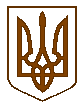 УКРАЇНАБілокриницька   сільська   радаРівненського   району    Рівненської    області(десята  позачергова сесія сьомого скликання)ПРОЕКТ РІШЕННЯвід  11 серпня  2016 року                                                                                                                                                   Про перейменування вулиціВатутіна на вулицюВербова в с. Біла КриницяВраховуючи пропозиції депутатів сільської ради з упорядкування найменувань вулиць с. Біла Криниця та керуючись пунктом 6 статті 7 Закону України «Про засудження комуністичного та націонал-соціалістичного (нацистського) тоталітарних режимів в Україні та заборону пропаганди їхньої символіки», пунктом 2 частини 1 статті 37 Закону України «Про місцеве самоврядування в Україні», сесія Білокриницької сільської радиВИРІШИЛА:Погодити перейменування вул. Ватутіна на вул. Вербова в                        с. Біла Криниця.Донести до відома жителів с. Біла Криниця інформацію стосовно перейменування вулиці Ватутіна на вул. Вербова.Контроль за виконанням цього рішення покласти на т.в.о. секретаря сільської ради та культурно-масову комісію  ради.Сільський голова                                                                                      Т. Гончарук